Best PracticeUploading an Event Summary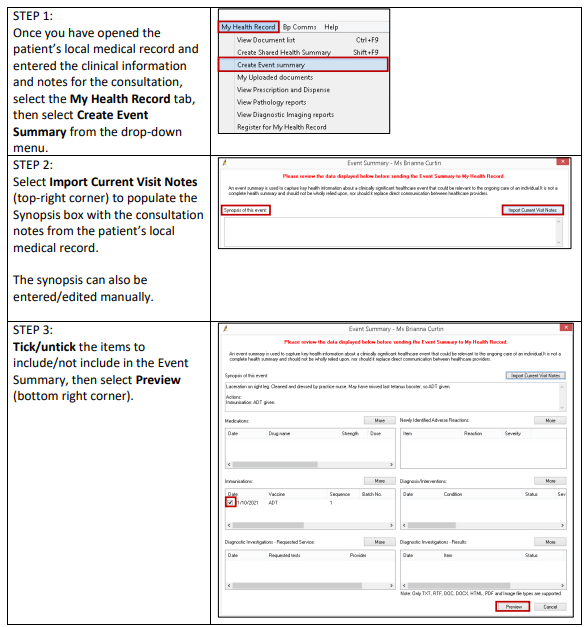 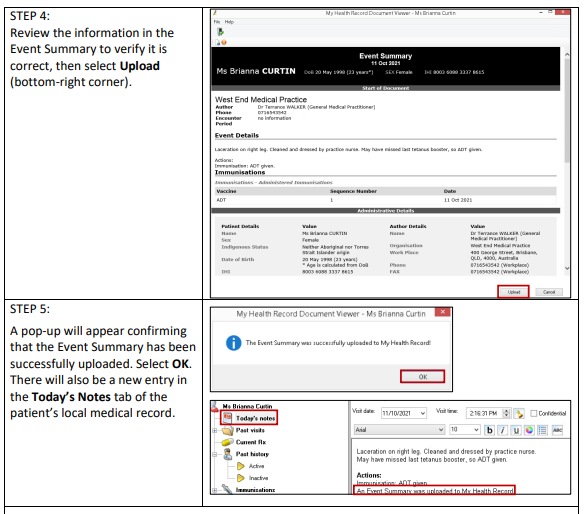 